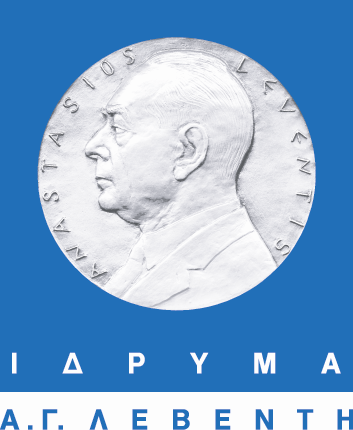                  	  THE A. G. LEVENTIS FOUNDATION                                                                              AUELESTRASSE 5, P.O. , FL 9490            															               						Reply to: 					Φραγκοκκλησιάς 9              									Μαρούσι, 151 25                        								Αθήνα                              								Τηλ: +30 210 61 65 207								Fax: +30 210 61 65 233Το Πρόγραμμα Υποτροφιών Ολυμπιακής Προετοιμασίας του Ιδρύματος Α. Γ. Λεβέντη (A. G. Leventis Foundation) ενισχύει με συνέπεια από το 1999 την προσπάθεια αθλητών και αθλητριών για την Ολυμπιακή πρόκριση, με την παροχή κινήτρων διάκρισης στον αθλητισμό, μέσω της χορήγησης Υποτροφιών Ολυμπιακής Προετοιμασίας. Το πρόγραμμα συγχρηματοδοτεί από το 2020 η Ελληνική Ολυμπιακή Επιτροπή –με στόχο την βράβευση αθλητών και αθλητριών από όλες τις Ομοσπονδίες Ατομικών Ολυμπιακών Αθλημάτων με τουλάχιστον μια υποτροφία– και συνδράμουν επίσης το Κοινωφελές  Ίδρυμα Ιωάννη Σ. Λάτση (από το 2017) και η Κυπριακή Ολυμπιακή Επιτροπή (από το 2022), συμβάλλοντας με τον τρόπο αυτόν συλλογικά στην προαγωγή των αξιών του Ολυμπισμού και στην ενίσχυση της αγάπης για τον αθλητισμό και την αριστεία. Με το σκεπτικό αυτό, προκηρύσσονται συνολικά 59 υποτροφίες, των 4.000 ευρώ η κάθε μία, για αθλητές/αθλήτριες από την Ελλάδα και την Κύπρο, που αγωνίζονται σε ατομικά ολυμπιακά αθλήματα. Προκειμένου το γεγονός να καταστεί γνωστό στον αθλητικό κόσμο -πέρα από τη δημοσίευση της προκήρυξης στον Τύπο και στην ιστοσελίδα του Ιδρύματος Α. Γ. Λεβέντη-, παρακαλούμε να γνωστοποιήσετε στα σωματεία-μέλη σας, αλλά και στους αθλητές/αθλήτριες της Ομοσπονδίας σας, την προκήρυξη των υποτροφιών, αντίγραφο της οποίας σας αποστέλλουμε.Ευχαριστούμε για τη συνεργασία σας και είμαστε στη διάθεσή σας για όποια πρόσθετη πληροφορία.Με εκτίμηση,Χάρης Γ. ΔαυίδΠρόεδρος Επιτροπής Υποτροφιών Ολυμπιακής Προετοιμασίας του Ιδρύματος Α. Γ. Λεβέντη